W dniu 11.05 realizacja całego tematu: Dziedzictwo przyrodniczo-kulturowe Czech i Słowacji.  ( wszyscy uczniowie wykonują notatkę – nie odsyłać!)Dla chętnych do wykonania zadania (wydrukować, uzupełnić i wkleić do zeszytu!) 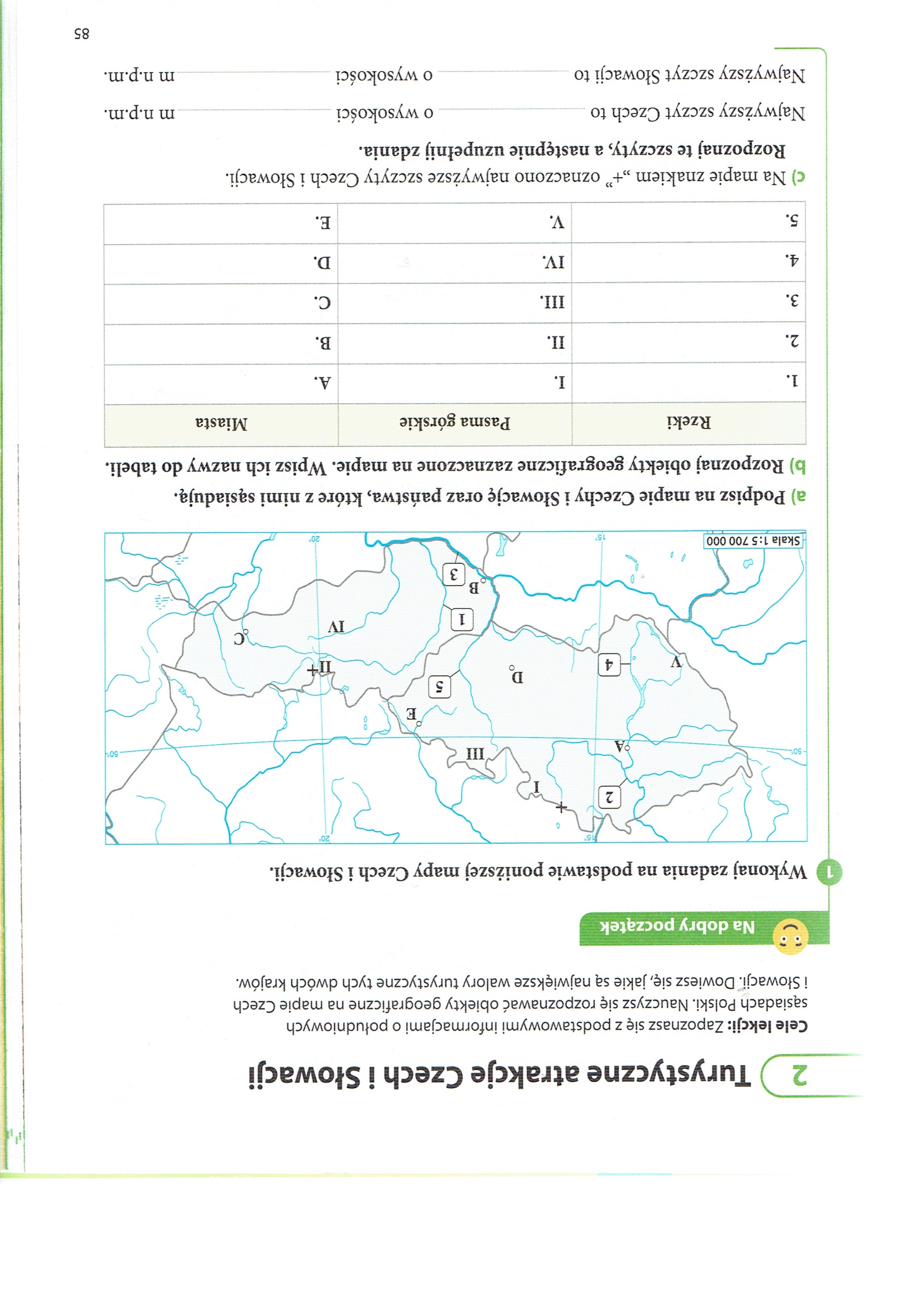 